Договор № _____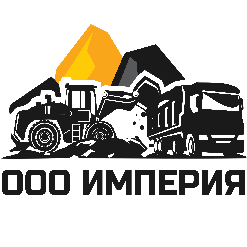 на уборку и вывоз снегаг. Пермь "___"_________ 2022 г.
Общество с ограниченной ответственностью «_______________», именуемое в дальнейшем "Заказчик", в лице генерального директора ______, действующего на основании Устава, с одной стороны и Общество с ограниченной ответственностью «Империя», именуемое в дальнейшем "Исполнитель", в лице директора Каменских Дмитрия Вадимовича, действующего на основании Устава, с другой стороны заключили настоящий Договор о нижеследующем:1. Предмет Договора1.1. По настоящему Договору Исполнитель по заданию Заказчика обязуется произвести уборку и вывоз снега с территории (далее - Территория), расположенной по адресу: ___________________________________________________________, а Заказчик обязуется уплатить цену Договора в размере, порядке и сроки, установленные настоящим Договором.1.2. Уборка и вывоз снега по настоящему Договору производится силами и средствами Исполнителя.2. Права и обязанности Сторон2.1. Заказчик обязан:2.1.1. Своевременно предоставить Исполнителю Заявку на уборку и вывоз снега с Территории (далее - Заявка), содержащую сроки и порядок уборки и вывоза снега. Заявка подается за 3 (три) календарных дня. 2.1.2. Подписать Универсальный передаточный документ (далее – УПД), представленный Исполнителем в соответствии с п. 2.3.7 настоящего Договора, в течение 3 (трех) календарных дней с даты его получения от Исполнителя.В случае если в течение срока, установленного настоящим пунктом, от Заказчика не поступит подписанный УПД либо мотивированный отказ от его подписания, УПД считается подписанным Заказчиком без замечаний в последний день указанного срока.2.1.3. Оплатить надлежащим образом произведенную уборку и вывоз снега в размере, порядке и сроки, установленные настоящим Договором.2.2. Заказчик вправе:2.2.1. Проверять ход и качество производимых работ по настоящему Договору уборки и вывоза снега, не вмешиваясь в деятельность Исполнителя.2.2.2. Требовать от Исполнителя надлежащего исполнения обязательств в соответствии с настоящим Договором, а также своевременного устранения выявленных недостатков.2.2.3. Отказаться от исполнения настоящего Договора при условии оплаты Исполнителю фактически понесенных им расходов.2.3. Исполнитель обязан:2.3.1. Произвести уборку и полный вывоз снега с Территории в сроки, установленные Заявкой Заказчика, с надлежащим качеством.2.3.2. Обеспечить Заказчику беспрепятственный доступ на Территорию во время уборки и вывоза снега для проверки хода и качества исполнения обязательств.2.3.3. Производить уборку и вывоз снега в соответствии с Заявкой Заказчика в зимний период. В случае сильных снегопадов время уборки и вывоза снега может изменяться по согласованию с Заказчиком.2.3.5. Производить вывоз снега с Территории с использованием специальной техники.2.3.6. Немедленно предупредить Заказчика и до получения от него указаний приостановить уборку и вывоз снега при обнаружении:- возможных неблагоприятных для Заказчика последствий выполнения его указаний о способе уборки и вывоза снега;- иных не зависящих от Исполнителя обстоятельств, которые создают невозможность исполнения обязательств в срок.2.3.7. По окончании уборки и вывоза снега составить и представить Заказчику УПД, содержащий сведения о наименовании, характеристиках и объеме убранного и вывезенного снега.2.4. Исполнитель вправе:2.4.1. Запрашивать у Заказчика разъяснения и уточнения относительно порядка уборки и вывоза снега.2.4.2. Отказаться от исполнения настоящего Договора при условии полного возмещения Заказчику убытков.2.4.3. Исполнитель вправе привлекать третьих лиц для исполнения обязательств по настоящему Договору.3. Цена и порядок расчетов3.1. Стоимость выполненных работ определяется от выработки снегоуборочной техники, в соответствии с расценками Исполнителя (Приложение № 1), действующими в момент выполнения заявки.3.2. Оплата по Договору производится Заказчиком в течение 3 рабочих дней с момента подписания УПД (п. п. 2.1.2, 2.3.7 настоящего Договора) путем перечисления денежных средств на банковский счет Исполнителя. Оплата производится согласно утвержденной калькуляции  Исполнителя, по предоставлению УПД, перечислением на расчетный счет Исполнителя.3.3. Обязательство по оплате считается исполненным с момента поступления денежных средств на расчетный счет Исполнителя.3.4. В случае невозможности исполнения, возникшей по вине Заказчика, произведенные уборка и вывоз снега подлежат оплате в полном объеме.3.5. В случае когда невозможность исполнения возникла по обстоятельствам, за которые ни одна из Сторон не отвечает, Заказчик возмещает Исполнителю фактически понесенные им расходы.4. Ответственность Сторон4.1. За нарушение Заказчиком срока оплаты (п. 3.3 Договора), Исполнитель вправе требовать от Заказчика уплаты неустойки в размере 0,1 % от не уплаченной в срок суммы за каждый день просрочки.4.2. Сторона, не исполнившая или ненадлежащим образом исполнившая обязательства по Договору, обязана возместить другой Стороне убытки, только предусмотренные Договором неустойки.4.3. Во всех других случаях неисполнения обязательств по Договору Стороны несут ответственность в соответствии с действующим законодательством Российской Федерации.5. Форс-мажор5.1. Стороны освобождаются от ответственности за неисполнение или ненадлежащее исполнение обязательств по Договору при возникновении непреодолимой силы, то есть чрезвычайных и непредотвратимых при данных условиях обстоятельств, под которыми понимаются: запретительные действия властей, гражданские волнения, эпидемии, блокада, эмбарго, землетрясения, наводнения, пожары или другие стихийные бедствия.5.2. В случае наступления этих обстоятельств Сторона обязана в течение 3 (трех) дней уведомить об этом другую Сторону.5.3. Документ, выданный Уполномоченным государственным органом и т.д., является достаточным подтверждением наличия и продолжительности действия непреодолимой силы.5.4. Если обстоятельства непреодолимой силы продолжают действовать более 30 (тридцати) календарных дней, то каждая Сторона вправе расторгнуть Договор в одностороннем порядке.6. Срок действия, изменение и досрочное расторжение Договора	6.1. Настоящий договор вступает в силу с момента заключения и действует до 31 декабря 2022 года.	6.2. В случае если за один месяц до окончания срока действия договора ни одна из сторон не изъявит о желании прекратить его действие, действие договора продлевается на следующий календарный год.	6.3. Изменения и дополнения к настоящему договору оформляются письменно и в порядке, предусмотренном при заключении договора.    6.4. В части условий, не предусмотренных настоящим договором, стороны руководствуются действующим законодательством.    6.5. Настоящий договор составлен в двух экземплярах, имеющих одинаковую юридическую силу, по одному экземпляру у сторон.7. Разрешение споров	7.1. Стороны будут разрешать все возможные споры и разногласия, которые могут возникнуть по Договору или в связи с ним, путем переговоров.	7.2. Споры, не урегулированные путем переговоров, передаются на рассмотрение суда в порядке, предусмотренном действующим законодательством Российской Федерации. Споры, возникающие из настоящего договора, могут быть переданы на разрешение арбитражного суда после принятия сторонами мер по досудебному урегулированию по истечении 5 (пяти) календарных дней со дня направления претензии (требования). Способ направления претензии – письменно, либо по почте по юридическому адресу получателя либо путем вручения претензии руководителю либо иному работнику (секретарю, администратору, офис-менеджеру) Стороны договора. Срок рассмотрения претензий – 5 (пять) календарных дней. По истечении данного срока, Сторона, направившая претензию, имеет право обратиться в суд за разрешением спора.8. Заключительные положения8.1. В остальном, что не предусмотрено настоящим Договором, Стороны руководствуются действующим законодательством Российской Федерации.8.2. Договор составлен в двух экземплярах, имеющих равную юридическую силу, по одному для каждой из Сторон.8.3. Приложение:8.3.1. Расценки стоимости работ специальной техники (Приложение №1).9. Адреса и реквизиты СторонПодписи СторонПриложение №1Расценки стоимости работ специальной техники Исполнитель:Заказчик:Общество с ограниченной ответственностью «Империя»Общество с ограниченной ответственностью «_____________________________»Юридический/почтовый адрес: Юридический/почтовый адрес: 614021, Пермский край, г. Пермь, ул. Лукоянова, д. 12, пом. 1__________________________________________ИНН/КПП 5904313790/590401001ИНН/КПП ________________________________ОГРН 1155958068705 ОГРН ____________________________________Банковские реквизиты: Банковские реквизиты: р/с 40702810310000393649АО "ТИНЬКОФФ БАНК" г. Москвак/с 30101810145250000974БИК 044525974р/с _________________________________________________________________________________к/с _______________________________________БИК _______________Исполнитель:Заказчик:___________/Каменских Д.В.___________/________   М.П.   М.П.№п/пНаименование спецтехникиСтоимость в руб. с НДС 20%1Фронтальный погрузчик 2000 руб./час2Экскаватор погрузчик 2000 руб./час3Самосвал 20 т1800 руб./час4Самосвал 25 т2000 руб./час5Мини-погрузчик 1800 руб./час6Вывоз снега220 руб./м37Вывоз снега с погрузкой 280 руб./м38Услуги МТЗ коммунальной щетки1400 руб./час9Уборка кровли от снега90 руб./м3Исполнитель:Заказчик:___________/Каменских Д.В.___________/________   М.П.   М.П.